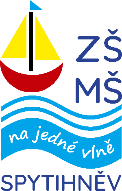 Adresát:Mgr. Miroslava Klímová – ředitelka školyZákladní škola a Mateřská škola SpytihněvSpytihněv 216, PSČ: 763 64Žádost o odklad povinné školní docházky 2024 /2025Zákonný zástupce dítěte (pro úřední korespondenci se školou):      Žádáme Vás o odklad povinné školní docházky pro naše dítě:     Přílohy k žádosti o odklad:Doporučení příslušného školského poradenského zařízení (PPP nebo SPC).a současněDoporučení odborného lékaře (např. dětského lékaře) nebo klinického psychologa.Kopii rodného listu dítěteOsobní dotazníkV __________________ dne: ___________                ____________________________________________					                                                             podpis zákonných zástupcůPříjmení, jméno:Trvalé bydliště:Korespondenční adresa:Email: ID datové schránky (pokud máte):Příjmení, jméno:Datum narození:Trvalé bydliště:Ve školním roce 2024/2025 z důvodu: